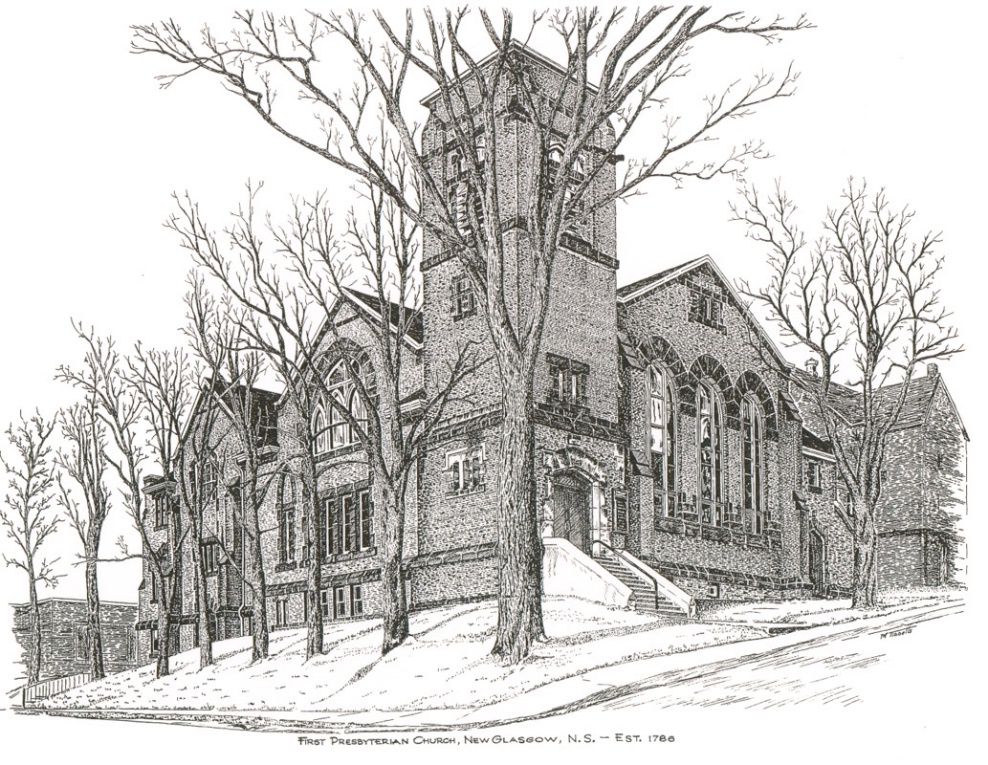 FIRST PRESBYTERIAN CHURCH208 MacLean St., New Glasgow, NS902-752-5691First.church@ns.aliantzinc.caReverend Andrew MacDonald902-331-0322yick96@hotmail.comJuly 10th, 2022Fifth Sunday after PentecostTHE APPROACHMusical Prelude Welcome and AnnouncementsLighting the Christ Candle: (Please rise if you are able)One: Again Jesus spoke to them, saying, ‘I am the light of the world. Whoever follows me will never walk in darkness but will have the light of life.’ ‘Even if I testify on my own behalf, my testimony is valid because I know where I have come from and where I am going, but you do not know where I come from or where I am going. You judge by human standards; I judge no one. Yet even if I do judge, my judgement is valid; for it is not I alone who judge, but I and the Father who sent me.ALL: O Come Lord, and light our path, show us Your way!(Light the candle)One: Let us now prepare our hearts to worship almighty God.Musical Introit - # 575 "Lead me Lord" Call to WorshipHymn #307 – “God of the sparrow, God of the whale”  Prayer of Adoration, Confession and Lord’s PrayerAssurance of PardonPassing the PeaceHymn #27 – “As the deer”Prayer of IlluminationFirst Lesson:  Amos 7:7-17Epistle Lesson: Colossians 1:1-14Gospel Lesson:  Luke 10:25-37Anthem – “Simply Alleluia (Tom Fettke)Sermon: “Love your God, and Love your Neighbor!”Hymn: #603 - “Lord of the living” Offertory PrayerReaffirmation of Faith – Apostles’ Creed – Please risePrayers of the PeopleHymn: #480 - “In Christ there is no east or west”BenedictionRecessional   * * * * * * * * * * * * *Minister:     	Rev. Andrew MacDonald (c) 902-331-0322Organist:   	 Lloyd MacLeanOffice hours:	Tues. to Fri. – 10 -1pmRev. MacDonald office hours -Tues. to Thurs. 10-2 or by appointmentMission Statement: But he’s already made it plain how to live, what to do, what God is looking for in men and women.  It’s quite simple.  Do what is fair and just to your neighbor, be compassionate and loyal in your love, and don’t take yourself too seriously – take God seriously.        Micah 6: 8-The MessageApostles CreedI believe in God, the Father Almighty, maker of Heaven and earth; and in Jesus Christ, His only Son, Our Lord, who was conceived by the Holy Ghost, born of the Virgin Mary,
suffered under Pontius Pilate, was crucified, died, and was buried.  He descended into Hell.   On the third day He arose again from the dead; He ascended into Heaven, and sits
at the right hand of God, the Father Almighty; from thence He shall come to judge the quick and the dead.
I believe in the Holy Ghost, the holy Catholic Church,
the communion of saints, the forgiveness of sins, the resurrection of the body, and the life everlasting. Amen.The Lord’s PrayerOur Father which art in heaven,Hallowed be thy name.Thy kingdom come,Thy will be done in earth,as it is in heaven.Give us this day our daily bread.And forgive us our debts,as we forgive our debtors.And lead us not into temptation,but deliver us from evil:For thine is the kingdom,and the power, and the glory,forever. Amen.ANNOUNCEMENTSFAIR HEARTS: The Al Qass Matte family will arrive the end of July. We still need the following items for their new home: Mattress covers: 1 queen, 1 double, 1 single8 pillowsScissors6+ PlacematsGarbage can for kitchenRecycle binsCan openerPlease contact Sara Fullerton (902-754-2142), if you are interested in donating any of these items or making a monetary donation toward the purchase of these items. UPCOMING EVENTS Tuesday, July 12th – Session will meet at 6p.m.Sunday, July 31st – We will celebrate our Scottish heritage with a “Kirkin’ O’ the Tartan”.  We ask you to wear or bring a piece of your Clan tartan to show your Scottish pride.VOLUNTEER SCRIPTURE READERS & USHERSScripture reader today:  Sharon MasonUshers this month are David Johnstone and Chet Fleming. If you would be interested in ushering, please contact Sharon Mason (902-752-0724) or leave your name at the office.         We are in need of volunteer scripture readers for Sunday services. If you can help, please contact Jane by phone at the office or by email. PARPre-Authorized Remittance Plan (PAR), is a convenient option for making regular, uninterrupted donations to the church, ensuring your donations continue when you are away, or, as we learned this past 2 years, when the church is closed due to COVID. Forms are available on Sundays or through the office. If you are interested and have any questions, contact the office for more information.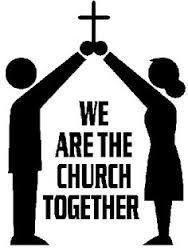 